Jessie 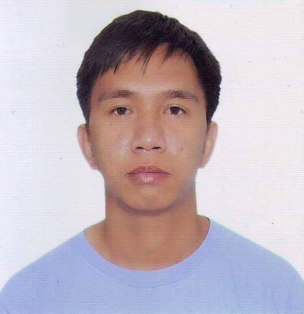 Email: Jessie.345436@2freemail.com Date of birth: June 14,1987Place of birth: Sta. Rosa, Nueva EcijaNationality: FilipinoVisa statue: Visit Visa Marital status: Married ObjectiveTo be able to work in a fast developing professional environment, where I can get the opportunity to learn and enhance my acquired experience and capabilities and to become a team player for the achievement of the organizational goals with a strong belief in coordinated team effort and proof to be an asset for its effective functioning.Educational Attainment  Secondary 	                              Carmen National High School	                              Zaragosa, Nueva Ecija	                              S.Y. 2006-2007                           Primary                                        Rajal Centro Elementary School 			    Sta. Rosa, Nueva Ecija			     S.Y 1999-2000Working ExperienceBASILICO RESTAURANTDubai MarinaBarista cum waiterJanuary 2010-July 2011 Greet customers and seat them according to their preferences Offer welcome drinks and beverages Fill water glasses and refill beverages Take orders and provide information about menu items Suggest menu items when requested by the customer Ensure that the order is prepared according to the menu Clear table and clean table tops Change table cloths and clear dishes and flatware Change table cloths and clear dishes and flatware Carry dishes and flatware to the kitchen Ensure that all tables replenished with eating dishes Collect menus at the end of the shiftSand and Gravel CompanyCompany DriverAugust 2011- November 2015 Transport loose materials like gravel, rock, sand and dirt to required destinations Follow a schedule to ensure timely delivery Chart out the best route possible in order to save time Verify the types of materials being loaded on vehicle Perform appropriate maintenance and keep truck clean Ensure that all deliveries have been signed and delivered to the correct recipient Perform loading and unloading duties Manage daily inspections on the vehicleVeejay Restaurant and Catering Services WaiterDecember 2016- present  Greet guests and make them feel comfortable. Learn menu items and be able to describe them appropriately to guests. Take beverage and food orders. Deliver beverages and food in a timely manner. Check-in with guests to ensure that everything is going well. Clear dirty dishes from table. Refill beverages throughout the meal. Deliver guest’s bill and thank them for dining at the restaurant.Work with other servers and be a team player       I hereby certify that the above information is true and correct to the best of my knowledge and belief                                                                       JESSIE 